جامعة الملك سعود						                                   مفردات المقرر:رسالة قصيرة 497 ترخ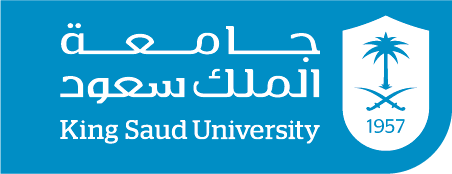 كلية الآداب                                                                                                         الفصل الدراسي: الأول                                                                                                         السنة الدراسية: 1437/1438هـمعلومات المحاضر:معلومات المقرر:طرق التقييم:*التأكيد على ضرورة حصول الطالبات على 80% من درجات الأعمال الفصلية قبل تاريخ الاعتذار.الخطة الأسبوعية:القـوانـيـن :(مثال: السرقة الأدبية, سياسة الحضور):الالتزام بموعد المحاضرة وعدم دخول الطالبة بعد الاستاذةعدم استعمال الجوال في المحاضرة إلا للضرورة وبعد موافقة استاذة المقررالتقيد بمواعيد تسليم الواجبات في حينهاالتقيد بمواعيد الإمتحانات توضيح أسباب الغياب إذاكانت هناك أسباب لأستاذة المقرر في المحاضرة التالية من الغيابالإحترام المتبادل بين الطرفين (الأستاذة والطالبة)عدم دخول القاعة الدراسية في حالة تأخر الطالبة عن الحضور إلابعد موافقة أستاذة المقرروكذلك عدم الخروج من القاعة الدراسيةالإلتزام بالأمانة العلمية في كتابة البحوث - التقيد بانظمة الجامعة د.منيرة العلياسم المحاضر6                 4       الساعات المكتبيةS1 60رقم المكتبmalali@ksu.edu.saعنوان البريدي الإلكترونيرسالة قصيرة اسم المقرر497ترخ رقم المقررمشروع بحثي يتم إنجازه بإشراف عضو هيئة تدريس ثم يتم مناقشته مع الطالبات توصيف المقررأن تعرف الطالبة التمييز بين المصادر والمراجع والمصدر الصحيحأن تكتسب الطالبة مهارة النقد والتحليل أن تعتاد الطالبة على التفكير العلمي البناءأن تكتسب الطالبة مهارة الربط بين الاحداث التاريخيةأن تعرف الطالبة كتابة البحث التاريخينواتج التعلم (المنصوص عليها في توصيف المقرر)علم التاريخ,شوقي الجمل دليل الكتابة التاريخية ،ماري لين رامبولا منهج البحث التاريخي واستخدام التقنية الحديثة ,محمد محمود كيف تكتب بحثاً او رسالة ,احمد شلبيالكتب الرئيسية مواقع الكترونية عن بعض البحوث في المجلات العلمية المتخصصة والمحكمةالمراجع التكميلية (إن وجد) تاريخ التغذية الراجعة (تزويد الطالبات بالنتيجة)* تاريخ التقييم تقسيم الدرجاتالنوعتزود الطالبة بالنتيجة بداية المحاضرة التاليةنهاية كل محاضرة40 درجةالواجبات (مناقشة لمنهجية البحث التاريخي و ما يتعلق باختيار الموضوع و تصنيف المادة)10/3/1436هـ25/2/1436هـ60 درجةعرض البحوث و القائها بعد انجازها و مناقشة الايجابيات من تحليل و نقد و السلبيات من نقل حرفي دون الربط والتأليف بين المعلوماتمذكرة إضافية (مثال: شروط إعادة الاختبارات)التنبيه على أهمية التقيد بالمواعيد المحددة للاختبارا بأنواعها وتطبيقاللوائح المنصوص عليها لإعادة الاختبارات مع مراعاة الظروف الشخصية للطالباتمذكرة إضافية (مثال: شروط إعادة الاختبارات)التنبيه على أهمية التقيد بالمواعيد المحددة للاختبارا بأنواعها وتطبيقاللوائح المنصوص عليها لإعادة الاختبارات مع مراعاة الظروف الشخصية للطالباتمذكرة إضافية (مثال: شروط إعادة الاختبارات)التنبيه على أهمية التقيد بالمواعيد المحددة للاختبارا بأنواعها وتطبيقاللوائح المنصوص عليها لإعادة الاختبارات مع مراعاة الظروف الشخصية للطالباتمذكرة إضافية (مثال: شروط إعادة الاختبارات)التنبيه على أهمية التقيد بالمواعيد المحددة للاختبارا بأنواعها وتطبيقاللوائح المنصوص عليها لإعادة الاختبارات مع مراعاة الظروف الشخصية للطالباتالعـنـوان الأسبوعالتعريف بالمقررومتطلباته1دراسة منهجية البحث التاريخي وتحديد بعض الكتب ذات العلاقة ومناقشتها23التكليف بقراءة بعض المراجع لتحديد عنوان البحث45جمع المادة العلمي وتصنيفها بعد وضع خطة البحث وذلك عن طريق العرض والإلقاء والمناقشة67تحديد جدول زمني لعرض كتابة الطالبات عن طريق الإلقاء والمناقشة الجماعية والتوجيه بأخذ الملاحظات8910الانتهاء من البحوث ثم مناقشتها 111213التغذية الراجعة للبحوث1415